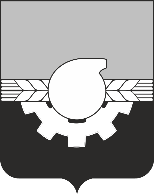 АДМИНИСТРАЦИЯ ГОРОДА КЕМЕРОВОПОСТАНОВЛЕНИЕ от 15.06.2020  № 1645Об установлении публичного сервитутаВ соответствии со ст. ст. 5, 23, 39.37 Земельного кодекса Российской Федерации, ст. 16 Федерального закона РФ «Об общих принципах организации местного самоуправления в Российской Федерации», ст. 45 Устава города Кемерово, на основании ходатайства ОАО «СКЭК» (ОГРН 1084205006600, ИНН 4205153492) и учитывая договор технологического присоединения к электрическим сетям № 10304 от 01.11.2019:1. Установить публичный сервитут в отношении земельного участка с кадастровым номером 42:24:0201013:92, категория земель - земли населенных пунктов, площадью 66 кв.м, в целях размещения объектов электросетевого хозяйства, необходимых для организации подключения (технологического присоединения) к сетям инженерно-технического обеспечения, на срок 10 лет:1.1. Использование земельного участка, предусмотренного п.1 настоящего постановления, в соответствии с его разрешенным использованием будет невозможно или существенно затруднено в связи с осуществлением деятельности, для которой устанавливается публичный сервитут, на срок 3 месяца.1.2. Порядок установления зоны с особыми условиями использования территорий и содержание ограничения прав на земельные участки в границах таких зон утверждены Минтопэнерго России 07.07.1994, РАО «ЕЭС России» 31.05.1994 «Инструкция по проектированию городских электрических сетей. РД 34.20.185-94» (с изм. от 29.06.1999). 2. Утвердить границы публичного сервитута согласно схеме расположения границ публичного сервитута.3. Выполнение строительно-монтажных работ по подключению к сетям инженерно-технического обеспечения объекта, расположенного по адресу: Кемеровская область - Кузбасс, г. Кемерово, в границах земельного участка с кадастровым номером 42:24:0201013:92, осуществляется до 12.06.2021.4. Размер платы за публичный сервитут, порядок и срок ее внесения определяется в соглашении об осуществлении публичного сервитута в порядке ст. 39.47. Земельного кодекса Российской Федерации.5. Права и обязанности обладателя публичного сервитута:5.1. Обладатель публичного сервитута обязан:- привести земельный участок в состояние, пригодное для его использования в соответствии с разрешенным использованием, в срок не позднее чем три месяца после завершения строительства, капитального или текущего ремонта, реконструкции, эксплуатации, консервации, сноса инженерного сооружения, для размещения которого был установлен публичный сервитут.5.2. Обладатель публичного сервитута вправе:- приступить к осуществлению публичного сервитута после внесения платы за публичный сервитут;- до окончания публичного сервитута обратиться с ходатайством об установлении публичного сервитута на новый срок.	6. Управлению архитектуры и градостроительства (В.П. Мельник) в течение 5 дней обеспечить направление копии настоящего постановления:	- в Управление Федеральной службы государственной регистрации, кадастра и картографии по Кемеровской области – Кузбассу;	- в межрегиональное Территориальное управление Федерального агентства по управлению государственным имуществом в Кемеровской и Томской областях;	-  в Кемеровский государственный институт культуры;	- ОАО «СКЭК».7. Комитету по работе со средствами массовой информации администрации города Кемерово обеспечить официальное опубликование настоящего постановления.8. Контроль за исполнением настоящего постановления возложить на   первого  заместителя  Главы  города  Д.В. Анисимова.Глава города 									    И.В. Середюк